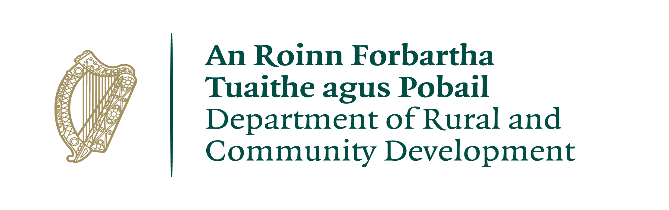 Maoiniú CLÁR 2019Foirm Iarratais le haghaidh Beart 3(b) Soghluaisteacht agus Tacaíocht Cúraim Ailse Deimhním go bhfuil an fhaisnéis curtha ar fáil agam ar an bhfoirm iarratais seo fíor agus iomlán. Sínithe: _________________________   			Dáta:_________________________Post:________________________Ainm an Iarratasóra/na hEagraíochta/an Ghrúpa: Duine Teagmhála:Seoladh Comhfhreagrais:Ríomhphost Comhfhreagrais:Uimh. Theil. Chomhfhreagrais:Suíomh / Limistéar ginearálta na hoibríochta: Tabhair mionsonraí faoi 80% den ghá bheith i limistéir CLÁR.Éirchód nó comhordanáidí GPS na háite ina lonnófar an fheithicil:Achoimre ar an bhfeithicil bheartaithe atá le maoiniú:Breac-chuntas ar an ngá leis an bhfeithicil:Breac-chuntas ar an ngá leis an bhfeithicil:Costas iomlán na feithicle/an fheistithe:€An méid de Chistiú Meaitseála arna chur ar fáil ag an iarratasóir faoin iarratas seo:(15% ar a laghad de chostas iomlán an tionscadail)€Fianaise ar chistiú meaitseála ag gabháil leis seo:(e.g. Ráiteas bainc a léiríonn iarmhéid ar fáil nó a chomhchosúil)Méid á lorg faoin iarratas CLÁR seo:€An bhfuil iarratas ar mhaoiniú don tionscadal seo curtha faoi bhráid aon scéime nó an chláir eile le bliain anuas? (T/N)Má tá, tabhair mionsonraí.An bhfuil litir/litreacha tacaíochta ag gabháil leis seo? (T/N):An bhfuil mionsonraí maidir le stádas agus bunú na heagraíochta/an ghrúpa ag gabháil leis seo? (T/N):An bhfeidhmíonn d’eagraíocht ar bhonn iomlán deonach? (F/N):Tabhair mionsonraí.An gcuirtear do sheirbhísí iompair ar fáil saor in aisce? (C/N):Tabhair mionsonraí.An bhfuil tiománaithe deonacha agat a bhfuil an ceadúnas riachtanach acu chun an fheithicil dá bhfuil iarratas á dhéanamh a thiomáint? (T/N):Tabhair mionsonraí.An mbeidh d’eagraíocht in ann an t-árachas, an cháin agus an chothabháil riachtanach a sholáthar don fheithicil ar bhonn leanúnach? (B/N):Tabhair mionsonraí.Tabhair stair/breac-chuntas ar d’eagraíocht agus ar a gníomhaíochtaí reatha thíos:Tabhair achoimre mhionsonraithe (lena n-áirítear sonraíochtaí agus costas táscach) ar an trealamh atá beartaithe faoin iarratas seo: